                                       Grade 10th Mid-Term Exam / Third semester  Student's Name:……………………………………………………………………………..  Class: ……………………   Subject: English A) Fill in the gaps with the correct word / preposition:    	    	   us      them    me    can’t     must     might 	0.5 each 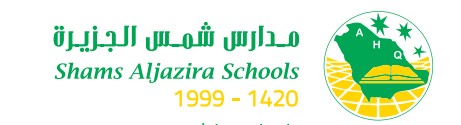 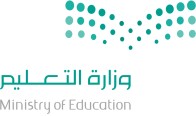 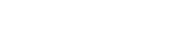 I’m going to be at home tonight. Please call _______________.  We want to come to your graduation. Don’t forget _______________. I don’t want to ask my neighbors. I don’t know _______________. You haven’t eaten all day. You ____________ be starving. Pat’s joking. She ____________ be serious. I’m not sure of the way there. Let’s ask my father. He _________ drive us there. B) Rewrite the following sentences. Do as shown in parentheses.    	0.5 each It could be a helicopter. It could be a plane.               ( Use: or )        _______________________________________________________________________________________ I don’t like guessing. I will wait for the facts.             ( Use: so )       _______________________________________________________________________________________ she / clean / can’t stand / the house               ( Use gerunds )       _______________________________________________________________________________________ my / to call / need / I / friends             ( Unscramble the sentence )       _______________________________________________________________________________________ ~ 1 ~ C) Choose the correct verb for each sentence.                      	0.5 each I felt much better after I _________ (see) the results of my test. saw        b. has seen        c. had seen  It had been raining, but by the time we _________ (arrive), the rain had stopped. arrives          b. arrived        c. had arrived I have never travelled outside my country until I ___________ (go) to        Disney World last summer.        had gone         b. gone         c. went When you heat water to 100 degrees Celsius, it___________ (boil). boiled          b. boiling          c. boils  	 If you see a “falling star,” it ____________ (be) a meteorite.        a. might         b. will          c. must We’re ……………… the rooms decorated. have        b. get        c. getting  7. The car seats need to be.        a. fixed          b. fixes        c. fix ………………… he taken out the garbage? Have         b. Does         c. Has I don’t enjoy ………………… in the sun. sit          b. sitting          c. to sit   I’ve ………………… done them. 	       a. yet         b. ever          c. already 	     	 Total Score _____/ 10 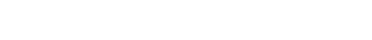 The End By/ {Mr. Mohamed Salah} Best wishes          ~ 2 ~   Grade 10thMid-Term Exam / Third semester A) Fill in the gaps with the correct prepositions:1. I’m going to be at home tonight. Please call _______________. 2. We want to come to your graduation. Don’t forget _______________.3. I don’t want to ask my neighbors. I don’t know _______________.B) Choose the correct verb for each sentence.                      1. We’re ……………… the rooms decorated.       a. have        b. get        c. getting 2. The car seats need to be.       a. fixed          b. fixes        c. fix3.  ………………… he taken out the garbage?       a. Have         b. Does         c. Has4.  I don’t enjoy ………………… in the sun.      a. sit          b. sitting          c. to sit 	5.  I’ve ………………… done them.	      a. yet         b. ever          c. alreadyC) Rewrite the following sentences. Do as shown in parentheses. 1. she / clean / can’t stand / the house               ( Use gerunds )      _______________________________________________________________________________________2. my / to call / need / I / friends             ( Unscramble the sentence )      _______________________________________________________________________________________The EndBy/ {Mr. Mohamed Salah}Best wishes         Read the following passage to answer the questions:The Bermuda TriangleThe Bermuda Triangle is an area of water in the North Atlantic Ocean that stretches from the island of Bermuda to Florida to Puerto Rico. Since the 1940s, a large number of planes and boats have mysteriously disappeared in this area. In many cases, these planes and boats were traveling in good weather conditions without any known problems, when they suddenly disappeared and were never seen or heard from again.Over the years many people have tried to explain the strange disappearances. Some say that there must have been sudden storms or bad weather. Others say that gases in the water might have caused boats to sink. Some people even say that aliens are responsible. Scientists have been unable to agree on why so many boats and planes have disappeared in this area. But, one thing is for sure—until an explanation is found, people will continue to wonder what mysterious things are happening in the Bermuda Triangle. Questions: Put (T) for true sentences and (F) for false ones: The Bermuda Triangle is an area of land.                                       □ T    □ FCars, boats, and planes have disappeared                                   □ T    □ Fin the Bermuda Triangle.        There are many ideas about what might have                              □ T    □ Fcaused the disappearances.Sudden bad weather might have caused the disappearances. □ T    □ FScientists can prove that aliens take boats and.                           □ T    □ Fplanes from the Bermuda Triangle.Choose the correct form of the verb : Match the word in (A) with its meaning in (B) : ☺The End ☺ Student's Name:……………………………………………………………………………..  Class: ……………………   Subject: English       us      them        meEnglish Language1st Secondary Grade, 1443-1444Mega Goal 1.3Kingdom of Saudi ArabiaMinistry of Education… Secondary School . (A) Mark: ClassName                                             The windows need to be …………The windows need to be …………The windows need to be …………The windows need to be …………cleanedcleancleaningcleans We’re …………. the house painted.We’re …………. the house painted.We’re …………. the house painted.We’re …………. the house painted.get gotgetsgetting3. He likes …………… tennis3. He likes …………… tennis3. He likes …………… tennis3. He likes …………… tennisplayb. playsc. to playd. played4. Have you done the dishes…………..?4. Have you done the dishes…………..?4. Have you done the dishes…………..?4. Have you done the dishes…………..?a. already b. yetc. justd. when5. They stop  …………… junk food5. They stop  …………… junk food5. They stop  …………… junk food5. They stop  …………… junk fooda. eat b. eatsc. eating d. ate6. I………. Spanish before I moved to Spain 6. I………. Spanish before I moved to Spain 6. I………. Spanish before I moved to Spain 6. I………. Spanish before I moved to Spain a. have studied b. had studied c. have studyd. had study7. you haven’t eaten all day you …………… be starving 7. you haven’t eaten all day you …………… be starving 7. you haven’t eaten all day you …………… be starving 7. you haven’t eaten all day you …………… be starving a. must  b. can’t  c. may d.  might 8. would you like drink a cup of tea …………. Coffee 8. would you like drink a cup of tea …………. Coffee 8. would you like drink a cup of tea …………. Coffee 8. would you like drink a cup of tea …………. Coffee a. or  b. so  c. and  d.  but 9. the pizza was…………. Delicious 9. the pizza was…………. Delicious 9. the pizza was…………. Delicious 9. the pizza was…………. Delicious a. Very   b. Extremely  c. absolutely d.  complete 10. If you heat ice it ………… 10. If you heat ice it ………… 10. If you heat ice it ………… 10. If you heat ice it ………… a. melt  b.melts  c. melting d.  melted AB1-Gee ! a. window2-broken b. a useful or valuable quantity, skill, person3-assetc. something that falls from outer space 4-meteorited. windshield 5-crackede. an exclamation to express surprise 